Materiały prasowe RECEVENT Sp. z o.o.Arkadiusz Smorąg – nowy graphic designer w RECEVENT OOH Agency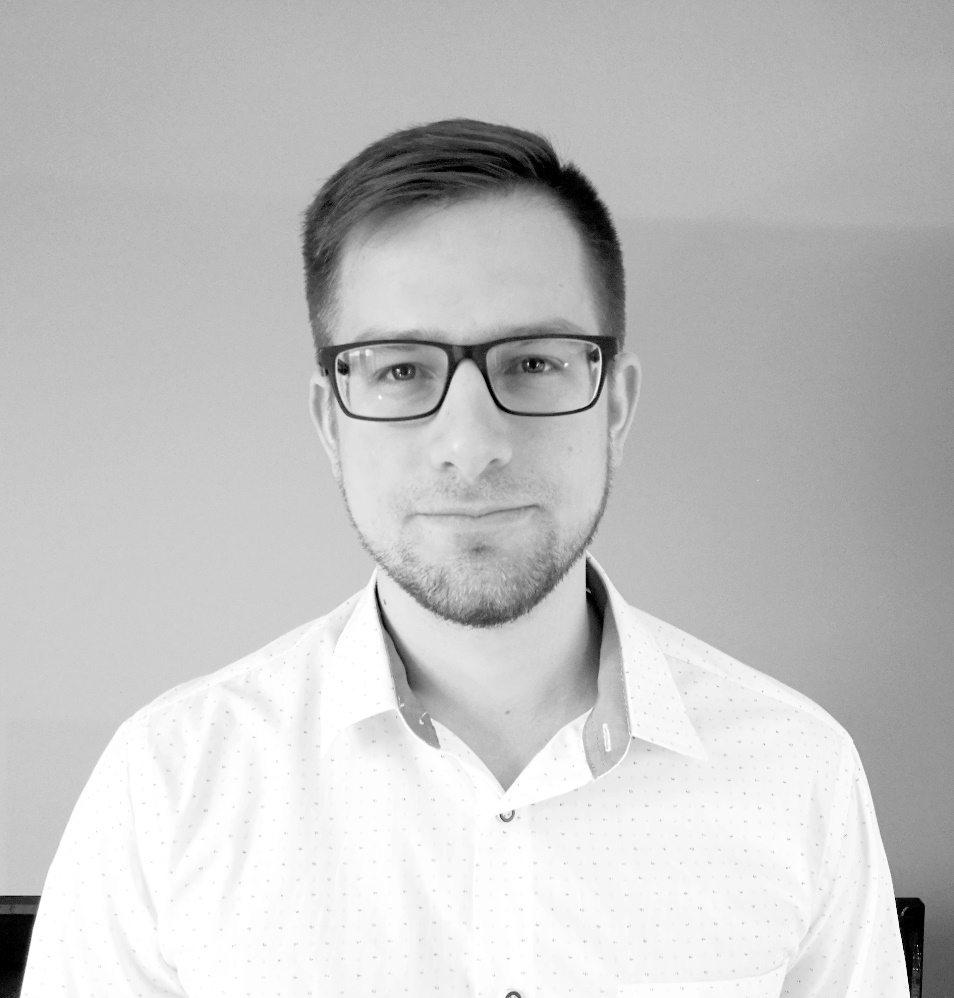 Początek listopada stoi w RECEVENT pod znakiem zmian w dziale kreatywnym. Do kilkuosobowego zespołu grafików dołączył z dniem 5 listopada Arkadiusz Smorąg. Młody, ambitny, ale już z kilkuletnim doświadczeniem w branży. Dotąd pracował jako grafik w Drukarni Cyfrowej Inga w Kielcach. Ma na swoim koncie kilka ciekawych projektów logotypów oraz prace nad systemami identyfikacji wizualnych.W RECEVENT zasiadł przy komputerze jako graphic designer. Do jego obowiązków będą należeć bieżące prace graficzne dla klientów agencji oraz wsparcie przy projektach wewnętrznych.